TIPS-Transitions 2 - PASSING LANEName: _________________________   Class: _____________   Date:  _____________Destination Graduation: STAY IN THE PASSING LANEDear Parent or Family Partner,We are learning what to do in Grade 9 to stay on schedule to graduate from high school on time.  I hope you enjoy this activity with me.  This assignment is due __________________________.	Sincerely,	________________________________Student SignatureTHINGS TO REMEMBER•  Most students have wonderful memories of their high school graduation ceremony—they entered the auditorium to the tune of Pomp and Circumstance with the other members of their class after four years of work and walked across the stage to receive their diploma. •  Passing every course in grade 9 is the best path to on-time graduation.  Failing even one course can delay this important achievement.PROCEDUREWith a family partner, look over the graph below. Who is working with you? ________________________ Note.  These data are from a city in the eastern U.S.  Data from other cities show the same trends. Talk with your family partner about the information in the graph.  YOU write sentences for 2 facts that you and your family partner think are interesting and important. 1.  _______________________________________________________________________________________2.  _______________________________________________________________________________________—Continue on the back page. —EXCERPTS OF ACEBOOK POSTS BY HIGH SCHOOL SENIORS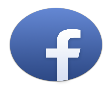 During May and June of their senior year, students often experience strong emotions and share them with their friends on Facebook.  Depending on the student’s situation, it can be a time of elation, a time of anxiety, or a time of frustration and regret.  Below are excerpts from two real Facebook posts from high school seniors.  Only part of each post is given.  With your family partner, read and discuss these messages.  After reading the post aloud and talking about it with your family partner, YOU write the rest of the post to show what you and your family partner agree each student might have said.  Ben’s Post:  June – The month most seniors live for.  The end of one life and the beginning of another.  My high school years end next week.  I’ll have my last few lessons, clear out my locker one last time, say my final goodbyes to classmates and teachers, and then walk across that stage and get my diploma.  Some people think that graduating from high school is just a tiny chapter in life, but to me,_________________________________________________________________________________________. When I think about graduating from high school, I __________________________________ _________________________________________________________________________________________.I’m really looking forward to _________________________________________________________.Avery’s Post. Not graduating with my class.  It feels weird seeing all my classmates posting on Facebook about graduation and proud parents gloating about it.  I need to retake and pass one more class in summer school to get my diploma.  Then, I plan to_________________________________________________________________________________________. My sister starts high school next year.  My advice to her is _____________________________________________________________________________________________________________________.HOME-TO-SCHOOL COMMUNICATION  Dear Parent or Family Partner,  Please give me your reactions to this activity.  Write YES or NO for each statement.1. ______   My teen understood the homework and was able to discuss it.2. ______   My teen and I enjoyed the activity.3. ______   This assignment helped us talk about the importance of passing all courses starting in 9th grade.Comment:	______________________________________________________________________________Parent Signature:	________________________________________________________________________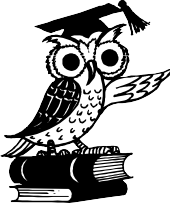 © MacIver, D. & Epstein, J.  2017.  Teachers Involve Parents in Schoolwork (TIPS). Seattle Transitions Project Series. Baltimore: Johns Hopkins University.